 精选EMBA核心课程，沉淀名校名企核心师资，2000位企事业领导者共同的首选，系统、实效、落地的管理课程！上海交通大学EMBA总裁高管班——2008年创办，是上海交大唯一的中西融合的EMBA总裁班开课时间：2018年6月9-10日从依赖机会发财到依赖能力发展的跨越；从依赖全才个人到依赖团队制胜的跨越；从游击偶然成长到正规持续发展的跨越。定期组织赴新加坡、美国、欧洲游学！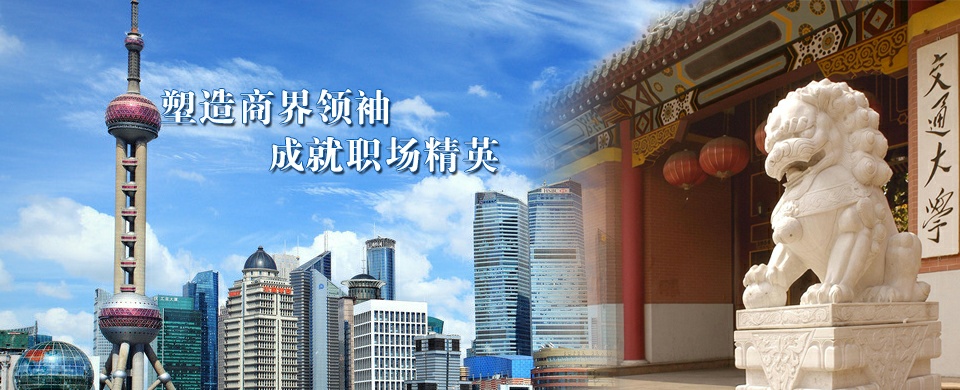 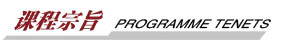 【经典课程-系统提升】  企业要长大，就必须从游击战过渡到正规战！今天的商业世界正在发生着巨变！全球化进一步加深，中国企业的生存环境已融入全球。“机遇”经济已向“能力”经济转化，仅靠机遇发财的时代一去不复返了，企业发展已经进入了智慧经营的时代，即越来越依赖科技和管理的进步。管理创新、盈利模式、上市神话、火箭速度等等已经成为商界精英耳熟能详的理念，金融危机、金融风暴也成为企业快速持久发展的试金石！ 众多企业的成败案例反复证明：随着规模的扩大，一个企业的快速成长，不仅仅来自于企业最高层领导的个人成长，更来自于企业高管团队的共同成长，来自于最高层领导和高管团队的职业化专业化水平的持续提升！也来自于对环境资源包括政治资源的深度整合。为此，上海交通大学推出了独具特色的EMBA总裁高管班，致力于塑造商界领袖，成就职场精英！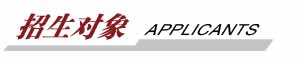 1、民营企业董事长、总经理、法人、股东、副总等；2、跨国公司、大中型国有企业总监、经理以上人士（企业3人以上团报享学费优惠）；3、期待提升管理、领导才干和学历背景的创二代、职业白领等；4、大专以上学历，工作满5年以上身体健康。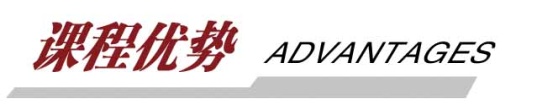 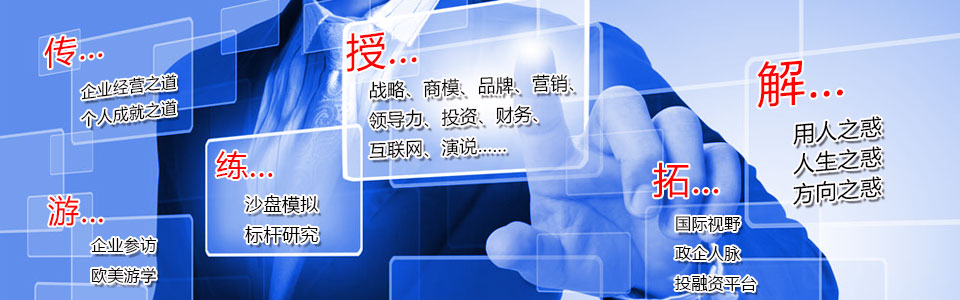 1、实战、实效、实证课程—由浅入深，层层递进；深入案例分析，更有标杆企业及自我实证研究。2、名校、名师、名企授课—交大、清华等名校名师+世界500强资深企业家联袂授课。3、最具中国本土政商特色—1000名高层官员，1000名企业家联盟！外企、国企、民企精英人才汇聚、交流对接。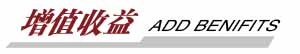 1、后续服务：全部学员将统一纳入交大EMBA总裁高管班校友会； 2、高端平台：组织学员互动活动如游学、沙龙、论坛等；3、论文指导：指导教授辅导学员论文写作，参加论文答辩；4、嫁接学位：可申请嫁接国际认可的欧洲名校EMBA学位。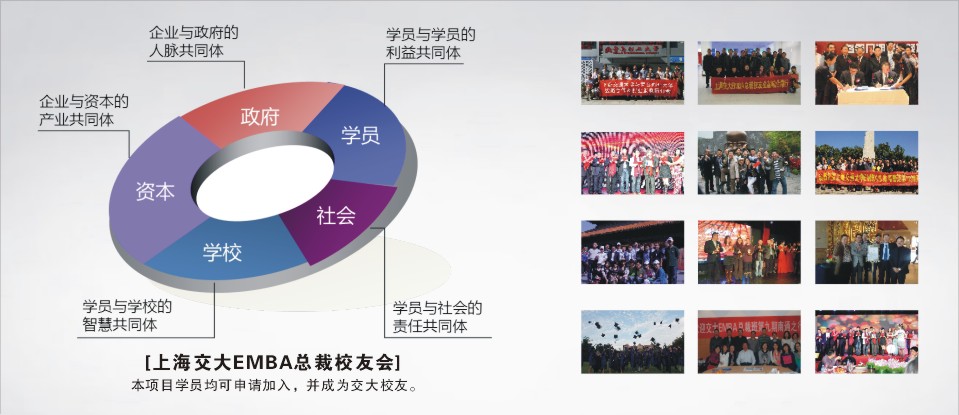 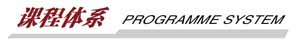 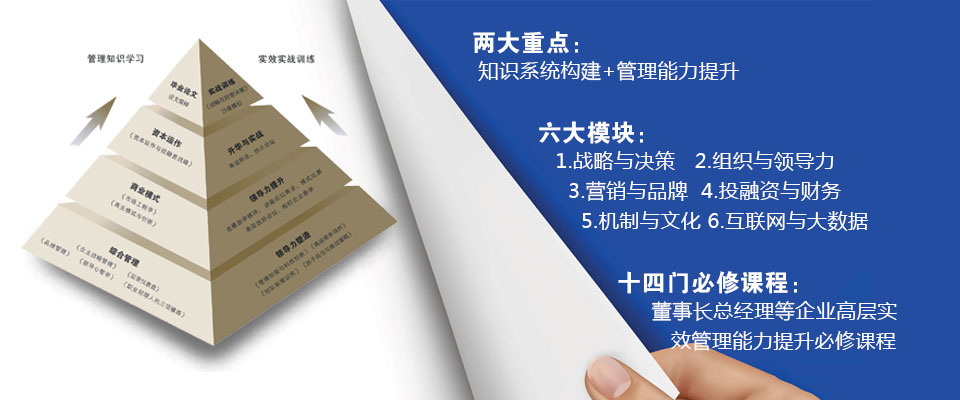 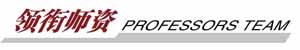 【经典师资-名师名家】  与其冥思苦想十年，不如名师指点一天！上海交通大学EMBA总裁高管班全球范围精选管理名师，构成如下：  1/3 来自中国一流学府EMBA、MBA及博士生导师；  1/3 来自世界500强及大型企业现任总裁；  1/3 来自投资、品牌一线的著名实战专家。    部分师资：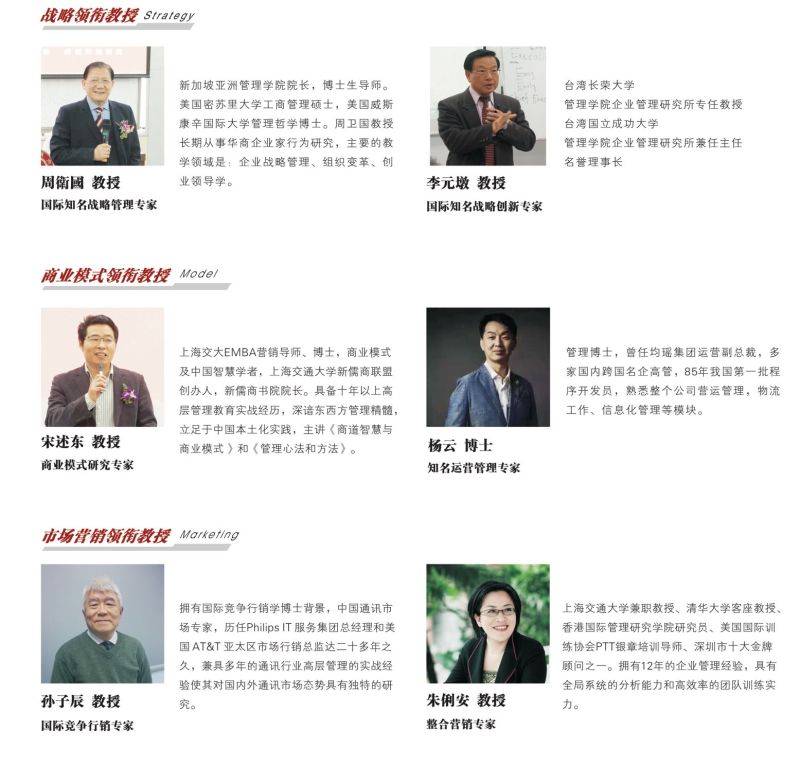 【我们的学习观】  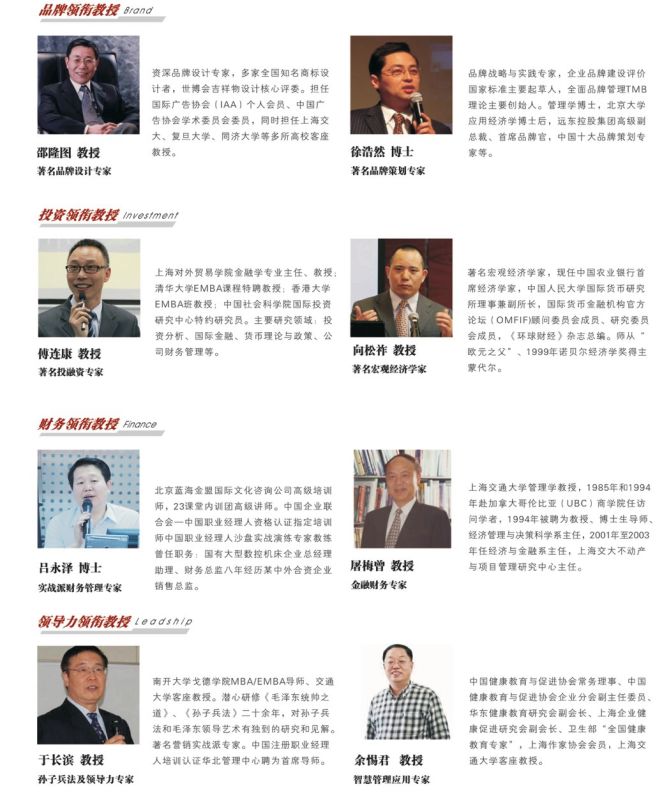 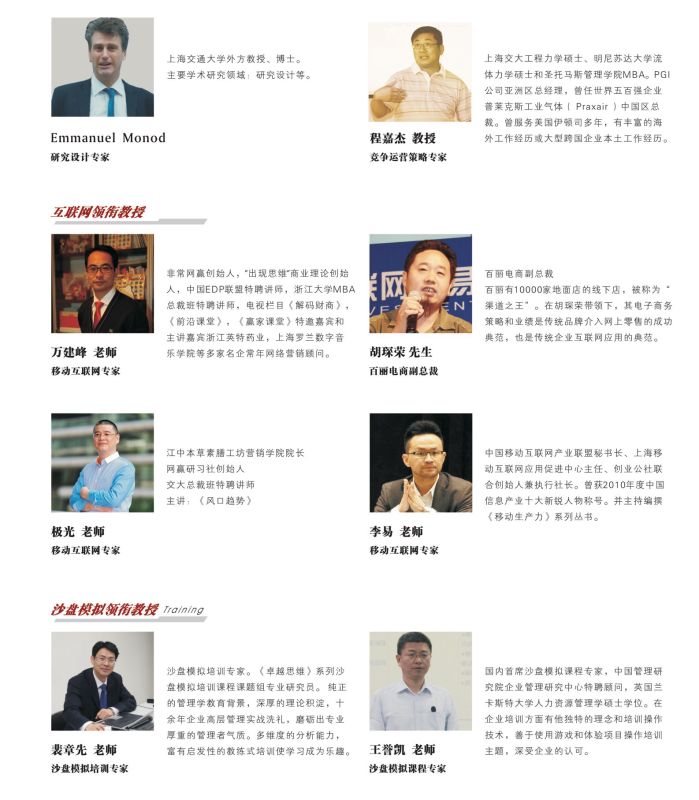 会学比学会更重要！授人以鱼，更要授人以渔！【我们的人脉观】  没人脉就像爬楼梯，有人脉就像坐电梯。与其冥思苦想十年，不如名师点悟一天！......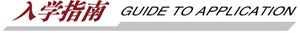  一、报名资料（1）填写完整的入学申请表（2）提供最高学历的毕业证／学位证等复印件（3）身份证复印件1份（4）2寸证件照4张       （5）公司简介1份      （6）个人名片1份 二、教学管理学      制：一年学习方式：每月集中授课1次，每次2天上课（利用周六、周日时间）上课地点：长宁区法华镇路535号上海交通大学法华校区费      用：学费人民币 57800元（含学费、教材费文具费、茶歇费、证书费、其他相关资料费）交通食宿费用自理。每期名额：小班授课，每期限40人 缴费账号：账户名称：上海交通大学               银行账号：454659250319              开户银行：中国银行上海市上海交大徐汇校区支行（友情提醒：请注明EMBA总裁高管班）证     书：学员完成全部课程学习，并且考核合格证可获得《上海交通大学EMBA总裁高管班》研修证书院     校：上海交通大学继续教育学院三、报名流程 1、下载入学申请表 ；2、提交申请表（发送至交大招生邮箱）； 3、审核通过后发放入学通知书；4、缴纳学费； 5、学籍注册，加入班级，开学上课。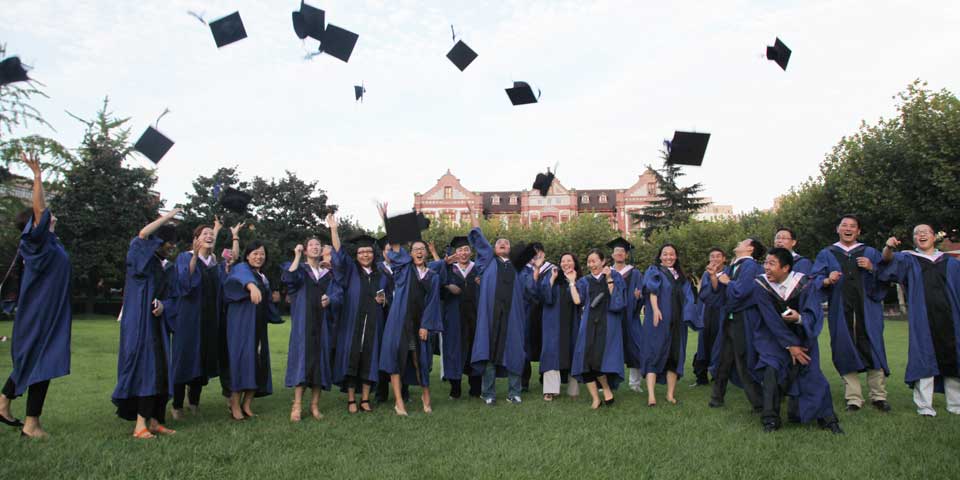 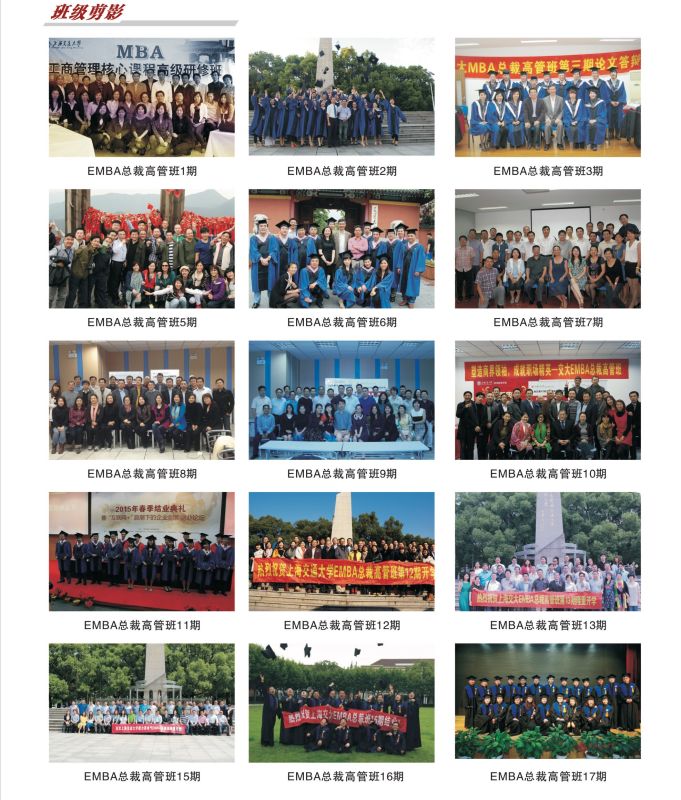 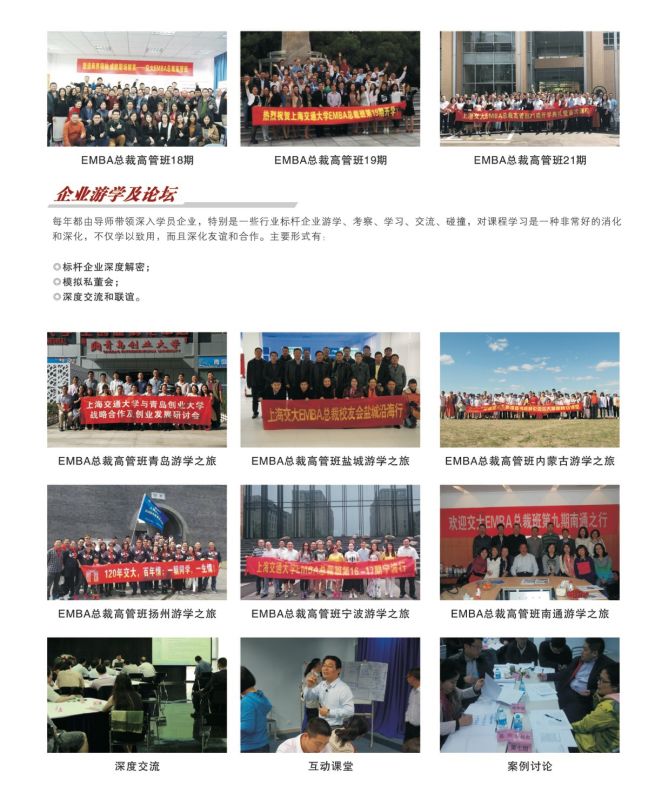 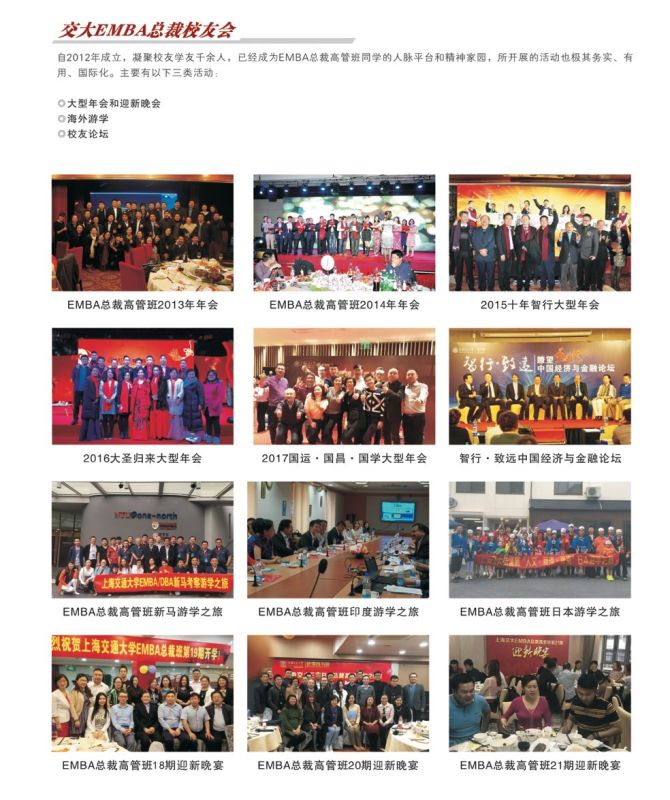 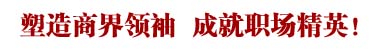 通用报名表课程模块课程名称课程重点战略与决策《企业战略管理》深刻领悟战略是企业发展方向，它解决如何“做正确的事”；企业发展的成败取决于企业的战略力。战略与决策《战略管理与经营决策》直观形象沙盘教具，融入市场变数，模拟企业运营过程，融经营案例与讲师精彩点评于一体。 组织与领导力《职业经理人的三项修炼》21世纪是人才的竞争，身兼“人才”和“人才使用者”两职的职业经理人成为商战中的核心竞争力。组织与领导力《管理思维与领导艺术》观念决定行为，思路决定出路。领导者的思维模式决定了管理的效果。组织与领导力《总经理的人力资源管理》如何用机制实现人力资源管理，用机制拉动员工积极性和创造性，如何由个人到团队过渡？机制与文化 《团队执行力塑造》良好的团队精神和积极进取的人生态度，是现代人应有的基本素质，也是现代人格特质的核心内涵。机制与文化《跨文化沟通与管理》东西方文化如何融合？西方管理模式如何植根于东方文化土壤落地生根？营销与品牌 《高级商务谈判》谈判能力是企业实现经济目标的手段，是获取市场信息的重要途径，更是企业开拓市场的重要力量。营销与品牌 《商业模式与创新》商业模式决定了企业的盈利能力，突破现有盈利模式的局限，可以让企业实现经营跨越式发展与成长。营销与品牌《品牌管理》管理者为培育品牌资产而展开的以消费者为中心的规划、传播、提升和评估等系列战略决策执行力。营销与品牌《市场工程学》学习顶级创新营销理念及方法，探讨市场营销中的核心问题，掌握用数字说话和准确市场定位的能力。投融资与财务 《资本运作与投融资战略》重点把握现金流量管理、税务筹划、预算管理，掌握资本运作理念与实务，把握财务决策的内在机理。投融资与财务 《宏观经济解读》知其然，更要知其所以然。掌握经济指标的解读工具，才能真正看透经济背后的诸多玄妙和机遇。互联网与大数据《互联网思维与网销新工具》互联网思维与传统思维有何差异？如何使用最新的新媒体工具助力企业发展成长？互联网与大数据《大数据时代下的运营管理》提升管理者对经营和公司主要的产品和服务而进行系统设计、运行、评价和改进的运营力。讲座课程《孙子兵法与商战策略》商场如战场，兵家圣典《孙子兵法》早已在商战中广泛应用，通过学习孙子兵法提升商战策略谋划力。讲座课程 《管理创新与科技创新》管理者不仅要进行思维方式的创新和思想观念的转变，而且要掌握并灵活运用创新的方法和工具。论文答辩 《研修论文答辩》专题论文写作，专案导师指导，全面梳理各个知识模块，同期毕业典礼举行商业模式比赛颁奖典礼。专题研修(1)海外游学课程法国IPAG商学院、德国名企、美国斯坦福大学、硅谷商务考察、新加坡名校游学等。专题研修(2)商业模式比赛贯穿课程学习始终，结合毕业论文设计，评比年度最佳商业模式。专题研修(3)高层政经论坛汇集企业、政府、学界精英，每年一度的大型投资、融资、管理论坛。课程全名姓   名性   别出生日期民   族籍   贯职务/职称身份证号工作年限教育程度学    历毕业院校教育程度学    位专    业毕业时间付款方式银行汇款   现今付款   电子转账银行汇款   现今付款   电子转账公司名称电    话传   真手    机邮   编电子邮箱单位性质通信地址工作简历工作简历工作简历工作简历工作简历工作简历学习建议学习建议学习建议学习建议学习建议学习建议